内容内容内容内容内容内容内容内容内容内容内容内容内容内容内容内容内容内容内容内容内容内容内容内容内容内容内容内容内容内容内容内容内容内容内容内容内容内容内容内容内容内容内容内容内容内容内容内容内容内容内容内容内容内容内容内容内容内容内容内容内容内容内容内容内容内容内容内容内容内容内容内容内容内容内容内容内容内容内容内容内容内容内容内容内容内容内容内容内容内容内容内容内容内容内容内容内容内容内容内容内容内容内容内容内容内容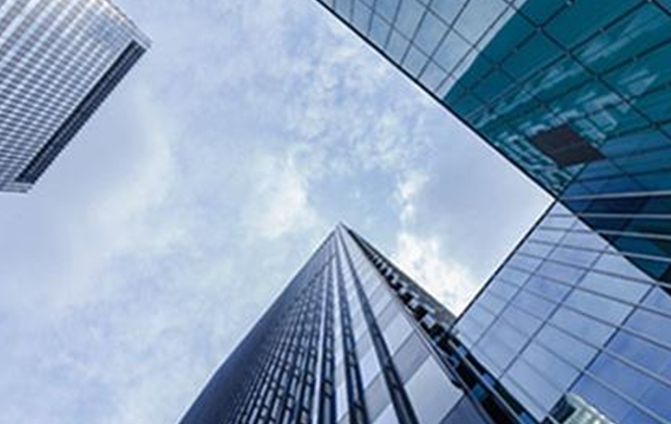 容内容内容内容内容内容内容内容内容内容内容内容内容内容内容内容内容内容内容内容内容内容内容内容内容内容内容内容内容内容内容内容内容内容内容内容内容内容内容容内容内容内容内容内容内容内容内容内容内容内容内容内容内容内容内容内容内容内容内容内容内容内容内容内容内容内容内容内